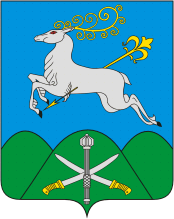 АДМИНИСТРАЦИЯ МУНИЦИПАЛЬНОГО ОБРАЗОВАНИЯКАВКАЗСКИЙ РАЙОНПОСТАНОВЛЕНИЕот		   						                № О внесении изменений в постановление администрации муниципального образования Кавказский район от 26 декабря 2023 года № 2267 «Об утверждении Положения об отраслевой системе оплаты труда работников муниципальных  образовательных учреждений и муниципальных учреждений, подведомственных управлению образования администрации муниципального образования Кавказский район»В соответствии с Законом Краснодарского края от 3 марта 2010 года № 1911-КЗ "О наделении органов местного самоуправления муниципальных образований Краснодарского края государственными полномочиями в области образования", руководствуясь статьёй 66 Устава муниципального образования Кавказский район, п о с т а н о в л я ю:1. Внести в постановление администрации муниципального образования Кавказский район от 26 декабря 2023 года № 2267 «Об утверждении Положения об отраслевой системе оплаты труда работников муниципальных  образовательных учреждений и муниципальных учреждений, подведомственных управлению образования администрации муниципального образования Кавказский район» следующие изменения:1) Абзац четвертый подпункта 1.1. «Дополнительные выплаты стимулирующего характера отдельным категориям работников муниципальных образовательных  учреждений» приложения 9 к Положению «Порядок и условия предоставления дополнительных выплат стимулирующего характера отдельным категориям работников муниципальных учреждений и доплат педагогическим работникам муниципальных дошкольных образовательных учреждений» изложить в следующей редакции:«Дополнительные выплаты отдельным категориям работников образовательных учреждений, осуществляются в размере: – 8000 рублей в месяц – учителям и отдельным педагогическим работникам (педагог-психолог, преподаватель-организатор основ безопасности жизнедеятельности, социальный педагог, учитель-дефектолог, учитель-логопед (логопед)) муниципальных общеобразовательных учреждений;– 3000 рублей в месяц – отдельным категориям работников образовательных учреждений, за исключением учителей и отдельных педагогических работников (педагог-психолог, преподаватель-организатор основ безопасности жизнедеятельности, социальный педагог, учитель-дефектолог, учитель-логопед (логопед)) муниципальных общеобразовательных учреждений.».2) Абзац третий подпункта 1.3. «Дополнительные выплаты стимулирующего характера отдельным категориям работников муниципальных учреждений» приложения 9 к Положению «Порядок и условия предоставления дополнительных выплат стимулирующего характера отдельным категориям работников муниципальных учреждений и доплат педагогическим работникам муниципальных дошкольных образовательных учреждений» изложить в следующей редакции:«Выплаты в муниципальных учреждениях предоставляются отдельным категориям работников согласно перечню:- педагогические работники учреждений дополнительного образования детей и организационно-методического центра развития образования (инструктор по физической культуре, педагог-психолог, музыкальный руководитель, учитель-логопед (логопед), концертмейстер, педагог дополнительного образования, педагог-организатор, воспитатель, старший воспитатель, социальный педагог, тренер-преподаватель, методист, старший методист, инструктор-методист);- учебно-вспомогательный персонал учреждений дополнительного образования детей и организационно-методического центра развития образования (звукорежиссер, библиотекарь, делопроизводитель, (художник) художник-оформитель, секретарь-машинистка, режиссер) ;- медицинские работники учреждений дополнительного образования детей и организационно-методического центра развития образования (медицинская сестра) ;- обслуживающий персонал учреждений дополнительного образования детей и организационно-методического центра развития образования (заведующий производством, специалист по вопросам охраны труда, специалист по правовым вопросам, специалист по автоматизации, инженер по охране труда, заведующий хозяйством, помощник воспитателя, повар, столяр-плотник, уборщик служебных помещений, дворник, водитель (всех наименований),  кладовщик, машинист (кочегар) котельной, подсобный рабочий, рабочий по комплексному обслуживанию и ремонту зданий, сторож (вахтер), электрик, слесарь-сантехник, слесарь-электромонтер, гардеробщик, кухонный рабочий, машинист по стирке и ремонту спец. одежды, кастелянша, обувщик, швея, заведующий костюмерной).- обслуживающий персонал общеобразовательных и дошкольных учреждений (буфетчик, вахтёр, водитель (всех наименований), гардеробщик, грузчик, звукооператор, истопник, кастелянша, кладовщик, костюмер, кухонный рабочий, машинист (кочегар) котельной, машинист насосных установок, машинист по стирке и ремонту спецодежды, машинист холодильных установок, мойщик посуды, оператор котельной (теплового пункта), оператор хлораторной установки, повар, подсобный рабочий, рабочий по комплексному обслуживанию и ремонту зданий, ремонтировщик плоскостных спортивных сооружений, рабочий по уходу за животными, плотник, столяр, садовник, слесарь-сантехник, слесарь по ремонту автомобилей, слесарь по ремонту оборудования тепловых сетей, слесарь электромонтажник, слесарь по эксплуатации и ремонту газового оборудования, слесарь-электрик, слесарь по эксплуатации и ремонту оборудования, сторож (вахтёр), тракторист, уборщик помещений бассейна, швея, энергетик, электрик, электромонтёр по ремонту и обслуживанию электрооборудования, электроосветитель.».2. Отделу информационной политики администрации муниципального образования Кавказский район (Винокурова И.В.) опубликовать (обнародовать) настоящее постановление в периодическом печатном издании, распространяемом в муниципальном образовании Кавказский район и обеспечить его размещение на официальном сайте администрации муниципального образования Кавказский район в информационно-телекоммуникационной сети «Интернет».3. Постановление вступает в силу со дня его официального опубликования и распространяет свое действие на правоотношения, возникшие с 1 января 2024 года.Глава муниципального образованияКавказский район                                            В.Н. Очкаласов